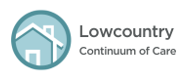 Unsheltered and Rural NOFOProject Name: Provider: Project Type:Amount Requested: Threshold requirements met:    Agency notified:  Experience                            0                                 5                             10                 Awarded   Max	  PSH	               RRH	   SSO	                                                                                                                             Total Available:  180Total Received:  New and Renewal Threshold RequirementsxCoordinated Entry ParticipationxHousing First and/or Low Barrier Implementation xProject is financially feasiblexApplicant is an active CoC participantxApplication is complete and data are consistentxData quality is at or above 95%:  new projects are elgible for HMIS usagexAcceptable organizational audit/financial reviewxRacial equity assessment completedExperience in effectively utilizing governmental fundsno description/experiencesome description/experiencefull and satisfactory description/experience10Experience working with target populations and serving people in unsheltered situations, including encampments, and connecting them with health and housing resources housing servicesno description/experiencesome description/experiencefull and satisfactory description/experience10Application Q# 2B.1-4 (see detailed instructions page 13-14)Application Q# 2B.1-4 (see detailed instructions page 13-14)Application Q# 2B.1-4 (see detailed instructions page 13-14)Experience in utilizing Housing First approach. Include 1) eligibility criteria; 2) low-barrier, non-discriminatory process for accepting new clients; 3) process and criteria for exiting clients.  Applicant prioritizes rapid placement and stabilization in permanent housing.  This includes removing barriers to entry and adopting service delivery methods that respond to the preference and needs of the individual or family.no description/experiencesome description/experiencefull and satisfactory description/experience10Application Q# 3B.5-5d. (Detailed Instructions pg. 21-22)Application Q# 3B.5-5d. (Detailed Instructions pg. 41-42)Application Q# 3B.5-5b. (Detailed Instructions pg. 90)Applicant has experience and relationships with a variety of stakeholders, including affordable housing developers, leaders, and healthcare providersno description/experiencesome description/experiencefull and satisfactory description/experience10Applications Q#3BApplicant addresses equity by identifying and addressing the needs of subpopulations: Black, indigenous, and other people of color as well as individuals who identify as LGBTQ+ and individuals with disabilitiesno description/experiencesome description/experiencefull and satisfactory description/experience10Program Design01020AwardMaxPSHRRHSSOHow the design of housing and supportive services will effectively meet the needs of the community planno descriptionSome descriptionFull description20Application Q# 3B.1a (Detailed Instructions pg. 19)Application Q# 3B.1a (Detailed Instructions pg. 19)Application Q# 3B.1a (Detailed Instructions pg. 19)Project demonstrates how it will address Unsheltered Homelessness in alignment with CoC Plan (e.g. exits to permanent housing, retention of permanent housing, length of time homeless, returns to homelessness.)No alignmentpartial alignmentfull alignment20Applications Q# 3B.1aProject leverages housing resources with housing subsidies or units not funded through the CoC or ESG programs.no descriptionSome descriptionFull description20Application Q# 4A.1 (Detailed Instructions pg. 23-24)Application Q# 4A.2 (Detailed Instructions pg. 44)Application Q# 4A.2 (Detailed Instructions pg. 91-92)Project leverages health resources, including a partnership commitment with a healthcare organization.no descriptionSome descriptionFull description20Project meets unmet need in the CoC for permanent long-term housing & Supportive ServicesDoesn’t meetPartially meetsFully meets20Project descriptionProject descriptionProject descriptionEquity Factors 0510AwardedMaxPSHRRHSSORecipient’s board of directors includes representation from more than one person with lived experienceNo representation of under-represented individuals25% of leadership represents marginalize individuals50% or more of leadership represents marginalized individuals10Recipient has relational proceed for receiving and incorporating feedback from persons with lived experience.  No process or planHas a plan to create feedback processIncorporates feedback from lived experience10New project describes their plan for reviewing program participant outcomes with an equity lens, including the disaggregation of data by race, ethnicity, gender identity, and/or age. If already implementing a plan, describe findings from outcomes review.No planReviews with an equity lensReviews and has a plan to implement equitable policies10